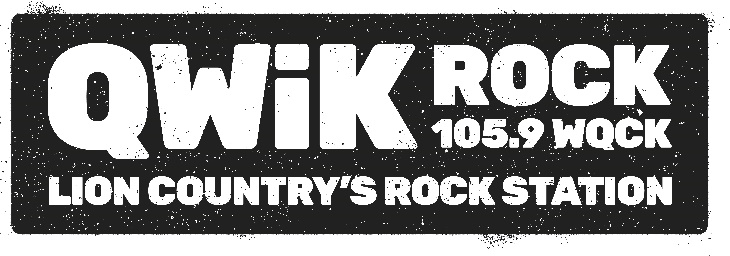 21 E. Main Street Lock Haven, PA 17745
Phone: 570-748-4038
QWIKROCKRADIO.COMAvailable Website ZoneBanner SizeExclusive MonthlyRotation MonthlyHeader LeaderboardIAB Rectangle (728x90)$100$75Homepage Leaderboard 1IAB Rectangle (728x90)$75$50Homepage Leaderboard 2IAB Rectangle (728x90)$75$50Right Ad 1Custom (350x250)$150$75Right Ad 2Custom (350x250)$150$75Footer Leaderboard IAB Rectangle (728x90)$75$50Footer Ad 1IAB Rectangle (180x150)$75$50Footer Ad 2IAB Rectangle (180x150)$75$50Footer Ad 3IAB Rectangle (180x150)$75$50Footer Ad 5IAB Rectangle (180x150)$75$50Footer Ad 5IAB Rectangle (180x150)$75$50Mobile Ad UnitCustom (320x50)$75$50